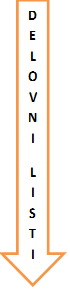 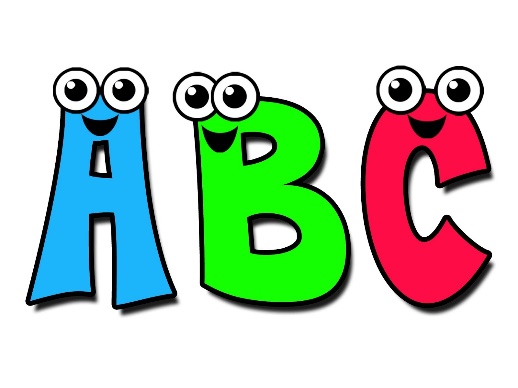 BEREM:1.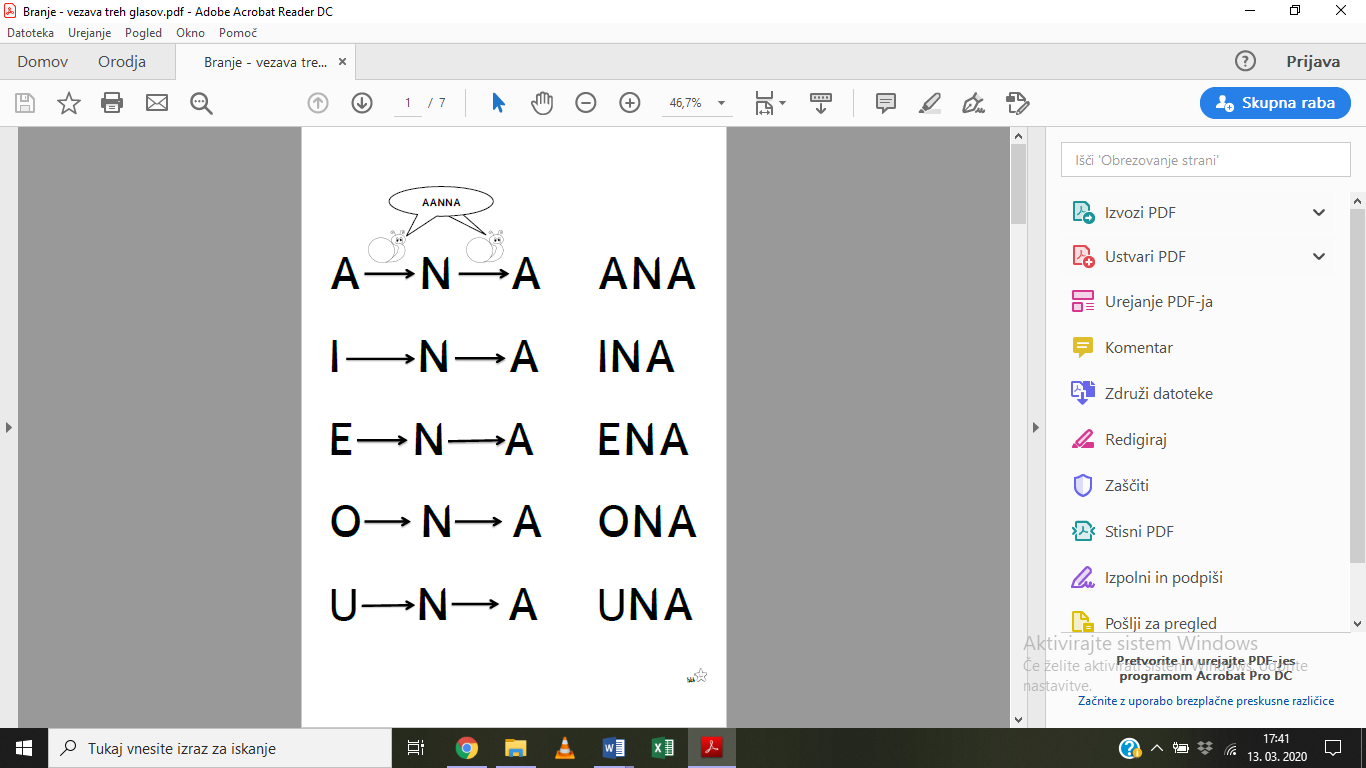 2. 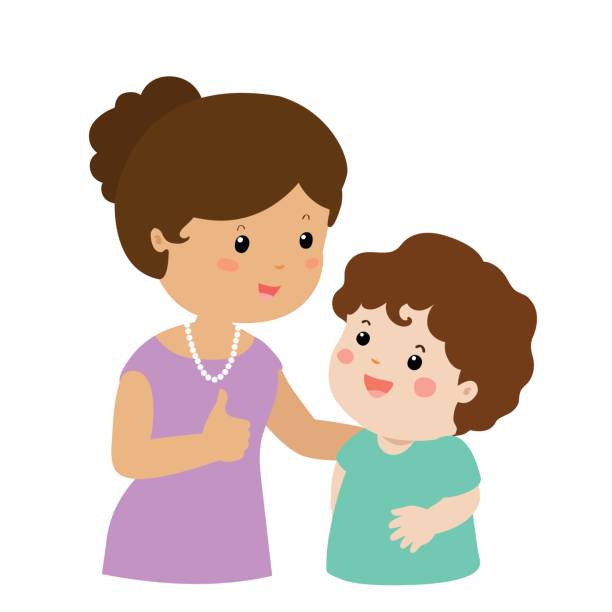 3.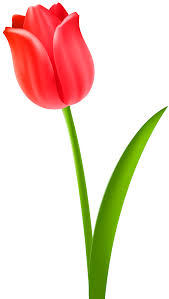 4. BESEDO PREBERI IN JO POVEŽI Z USTREZNO SLIČICO.PIŠEM:V ZVEZEK NAPIŠI BESEDE IN TO TUDI NARIŠI:LUNAURAVEJASOVAMUHAJUHAMATALAMETELEMITILIMOTOLOMUTULUMMAMAMMAMATTUTULTULITULIPTULIPATULIPANPES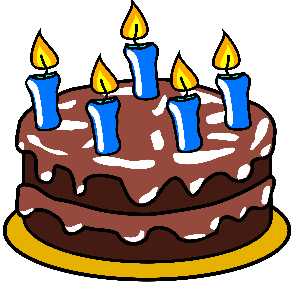 HIŠA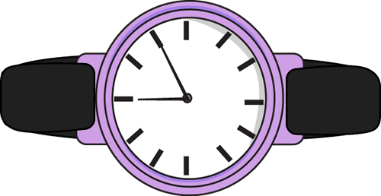 TORTA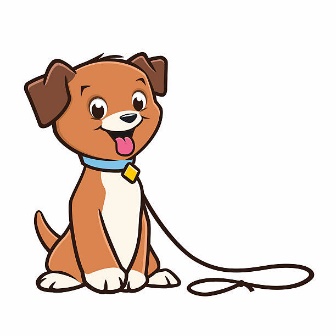 URA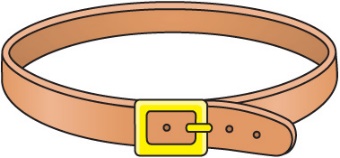 PAS 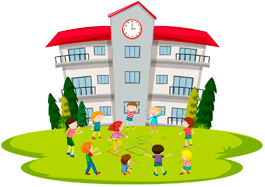 